                     напомните детям правила пожарной безопасностиДетская шалость с огнем нередко становится причиной пожаров. О том, что спички - не игрушка для ребенка, известно всем. Но не все родители знают, как обезопасить ребенка и предотвратить возможные трагедии. Необходимо сформировать у детей чувство опасности огня, привить навыки безопасного обращения с бытовыми приборами и правильного поведения в случае пожара.ОНДПР г.Анжеро-Судженска, Яйского и Ижморского районов  напоминает меры по предупреждению пожаров из-за детской шалости:- рассказывайте детям о пожаробезопасном поведении;- уходя из дома ненадолго, чтобы ребенок не скучал, дайте ему задание, подскажите тему для игры, подберите нужные игрушки;- спички и зажигалки - не игрушки для детей. Не оставляйте их в доступных для детей местах;- не доверяйте растопку печи в доме малолетним детям, и не оставляйте без присмотра топящуюся печь,- «заглушите» все открытые электрические розетки, используйте для этого специальные пластиковые заглушки, они продаются в любом хозяйственном магазине и стоят очень недорого;- не оставляйте без присмотра включенными электроприборы. Научите детей правильно ими пользоваться;- научите действиям при пожаре, аварии и т.п.;- проверьте, знает ли Ваш ребенок свой домашний адрес, а также разучите вместе с ним телефоны служб спасения, запишите их на бумаге и повесьте около телефонного аппарата.Уважаемые родители! Личным примером учите детей соблюдать правила пожарной безопасности. Там, где среди детей проводится разъяснительная работа, направленная на предупреждение пожаров от детской шалости с огнем, опасность возникновения пожаров по этой причине сводится к минимуму.Заместитель начальника ОНДПР г.Анжеро-Судженска, Яйского и Ижморского районов Вдовушкина Я.В.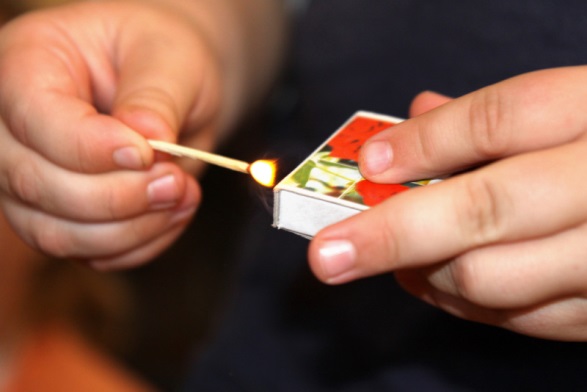 